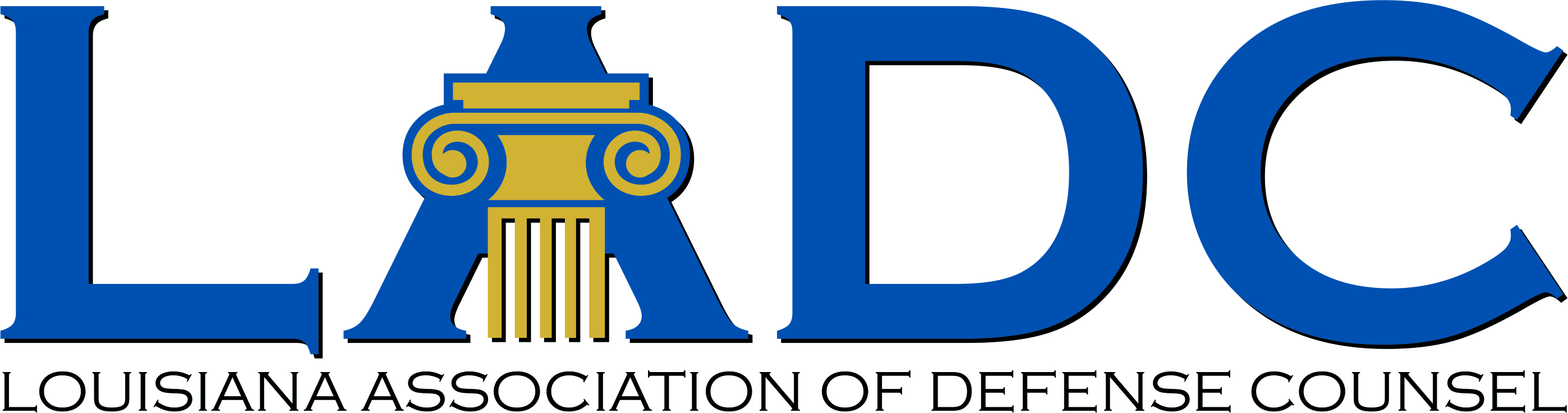 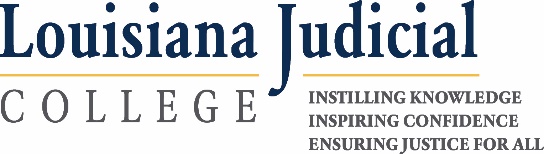 Louisiana Judicial College and Louisiana Association of Defense Counsel Joint Seminar
The Roosevelt New Orleans - Friday, Dec. 6, 2019 7:30-8:30 am		Registration Waldorf Astoria Foyer			Breakfast Conti/Lafitte Room (Mezzanine Level)8:00-8:15 am		Welcome Remarks8:15-9:15 am		“Where Everybody Knows Your Name”:  The Shrinking Realm of Privacy			Professor Amy Gajda, Tulane Law School Prof. Bill Corbett, LSU Law Center, LADC Executive Director9:15-10:15 am		The Biggest Game in Town:  Current Issues in Louisiana Tort Law			Dean Tom Galligan, LSU Law Center H. Alston Johnson III, Phelps Dunbar10:15-10:30 am	Break10:30-11:30 am	Tort Recovery: "Not So Fast, My Friend”:  Medicare Secondary Payer RegulationsBruce Cranner, Talley, Anthony, Hughes & KnightJudge (retired) Carolyn Gill-Jefferson, Aaron & GiannaJ. Neale deGravelles, deGravelles & Palmintier11:30-12:30 pm 	Ethics Prof. Dane Ciolino, Loyola University New Orleans College of Law12:30-1:30 pm		Buffet Lunch Crescent City Ballroom (Mezzanine Level)1:30-2:30 pm	“May I be Excused?”:  Issues in Recusal.Judge Nakisha Ervin-Knott, Orleans Parish CDCJudge William Morvant, 19th Judicial District CourtGene Fendler, Liskow & Lewis, APLCLauren McHugh Rocha, General Counsel, Louisiana Supreme Court  2:30-3:30 pm		Updates on Insurance and UM WaiversSkip Philips, Taylor PorterJudge Allison Penzato, First Circuit Court of Appeal3:30-3:45 pm		Break3:45-4:45 pm		Professionalism Michael H. Rubin, McGlinchey StaffordCLE will be located in the Waldorf Astoria ballroom – Mezzanine Level